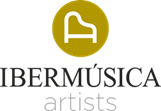 Denis KozhukhinPianoLa temporada 2023/24 de Denis Kozhukhin incluye regresos a la Filarmónica de Oslo, la Sinfónica NHK, la Sinfónica Nacional de Washington y la Orquestra Simfónica de Barcelona, además de debuts con la Sinfónica de Dallas, la Sinfónica de Düsseldorf y la Sinfónica de Melbourne. Ofrecerá recitales y conciertos de cámara en Pierre Boulez Saal, Elbphilharmonie, Wigmore Hall, Konzerthaus de Viena y Tonhalle de Zúrich.Las últimas dos temporadas ha actuado con la Sinfónica de San Francisco, la Orquesta Sinfónica de Montreal, HR-Sinfonieorchester de Frankfurt, BBC Symphony, Orquesta Nacional de Bélgica, Orquesta Sinfónica Nacional Danesa, Orquesta Filarmónica Real de Estocolmo y WDR Sinfonieorchester, colaborando con directores como Rafael Payare, Alain Altintoglu, Cristian Macelaru, Hannu Lintu, Dalia Stasevska y Santtu-Matias Rouvali.Desde que ganó el Concurso Reina Isabel de Bruselas en 2010, ha actuado con la Sinfónica de Londres, la Royal Concertgebouw Orchestra, Rotterdam Philharmonic y la Staatskapelle Berlin, y es un intérprete habitual en los festivales de Verbier, Grafenegg y Lanaudiere. Como artista Pentatone, su discografía abarca obras de Franck, Haydn, Mendelssohn, Tchaikovsky, Grieg, Ravel y Gershwin.Temporada 2023/2024. Prohibida su edición.